Kumpulan Kebudayaan Malaysia, Kuala Lumpur & Selangor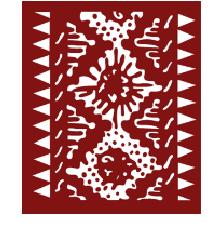 The Malaysian Culture Groupwww.mcgkl.orgMEMBERSHIP FORM 2017Individual Membership Fee: RM 100Address  ___________________________________________________                   onlineon lineCity	_________________________  Postcode   __________________Telephone	______________________ Handphone   ______________________E-mail   _____________________________________________________________I would like to join / I would like to continue to participate in (please tick):Enak! _____	Book Group _____    Explorer _____The MCG is run by volunteers. Please consider sharing your skills, interests, experiences and/or time with the group. Please complete the following items to highlight the areas in which you’d be willing to contribute:Share expertise or experiences in the area of: ______________________________Write a report and/or take photos about an event for the newsletterJoin the Events Planning TeamOccasionally provide a venue for a meeting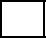 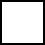 Volunteer in the MCG CommitteeDo you have any suggestions for lectures or events? _______________________________MALAYSIAN CULTURE GROUP:Address : Meritz Condominium Management Office, 19 Jalan Mayang, 50450 Kuala Lumpur CIMB Bank branch Lucky Garden, Bangsar , Account no. 8000 909 207 Please email to:  membership@mcgkl.org if you have made payment by cash / online / send to address aboveDate:___________________Date:___________________Date:___________________First Name_____________________________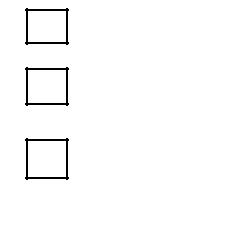 Paid by:Paid by:Surname_____________________________cashSurname_____________________________cashReinforce the Communications Team:     NewsletterWebsite      Facebook